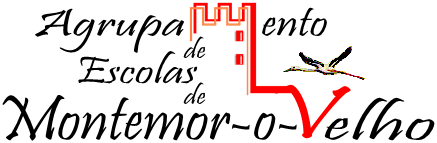 Montemor-o-Velho, 18 de setembro de 2014.A professora da disciplina:Luísa Parreiral.1º Período2º Período3º PeríodoTotaisNº de aulas previstas (50’)13111034Nº de aulas para apresentação e auto-avaliação2114Nº de aulas para lecionação e avaliação de conteúdos1110930UnidadesLetivasConteúdos ProgramáticosTempos LetivosTrimestreUL1As origensA maravilha do Universo e a grandeza do ser humanoOs dados da ciência sobre a origem do Universo: o big-bangOs dados da ciência sobre a origem do ser humano: a evolução das espéciesFé ou Ciência?As cosmogoniasA narrativa da criação no livro do GénesisColaborar com Deus na obra da criaçãoA mensagem fundamental do Génesis +/-71ºUL2As religiões abraâmicasO que é «ser religioso»?Função da religião na vida pessoal e colectivaAs grandes tradições religiosasReligiões proféticas, abraâmicas: Judaísmo, Cristianismo e IslamismoA perspectiva sobre Deus nas religiões abraâmicas: convergências e divergênciasO diálogo da Igreja Católica com as religiões não-cristãs +/-4+/- 4PeríodoUL3Riqueza e sentido dos afetosO que é a adolescência?As mudanças de referência social: a família e os amigosPassagem da heteronomia à autonomia moralSer masculino e ser femininoDimensão física do crescimentoO medo, angústia e integração social no processo de crescimentoIdentificação de sentimentosA linguagem do amor: ultrapassar o egocentrismo infantilO Cântico dos Cânticos: um hino ao amor humanoCrescer é assumir novas responsabilidades+/-6+/-22º PeríodoUL4A Paz Universal A paz, o grande sonho da humanidadeA paz como ausência de guerra ou de conflito?A paz como equilíbrio entre forças em conflito?A paz como plenitude da vida e realização plena da pessoaA paz como atitude/comportamento fruto da justiça e do amorO direito à pazA falência da pazMedidas defensivas e medidas que visam a (re)construção da pazPrémios Nobel da Paz: razão por que receberam o prémioConstruir a paz+/-73ºPeríodo